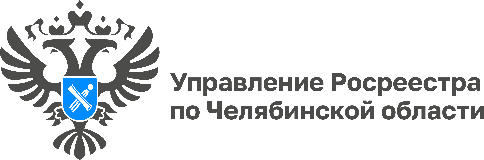 11.04.2024Услуги в сфере недвижимости удобно получать через сайт РосреестраУправление Росреестра по Челябинской области напоминает южноуральцам, что государственные услуги в сфере недвижимости можно получить в электронном виде на сайте ведомства. Кстати, он работает на российских сертификатах безопасности, что позволяет обеспечивать защищённое соединение.Наиболее быстрый, удобный и простой способ получения услуг Росреестра -через официальный сайт ведомства (www.rosreestr.gov.ru). На сайте доступны все востребованные госуслуги в сфере недвижимости, в том числе государственная регистрация прав на недвижимое имущество и сделок с ним, постановка объектов на кадастровый учет и получение сведений из Единого государственного реестра недвижимости (ЕГРН).  Кроме того, используя возможности электронных сервисов Росреестра, можно узнать справочную информацию по объектам недвижимости онлайн. Для этого на сайте размещена общедоступная информация о недвижимости, содержащаяся в ЕГРН: кадастровый номер, адрес, характеристики, кадастровая стоимость объекта, вид разрешенного использования и категория земель, наличие зарегистрированных прав (без указания сведений о собственнике).Управление Росреестра напоминает, что официальный сайт Росреестра работает на российских сертификатах безопасности. Они необходимы, чтобы обеспечить защищённое соединение, обезопасить данные и онлайн-транзакции. Для бесперебойного доступа к сайту и сервисам следует использовать браузеры с поддержкой российских сертификатов (например, Яндекс или Атом), а также скачать с портала Госуслуг корневые сертификаты и установить их на устройство, как показано в инструкции (https://vk.cc/cr1OTP). Росреестр заботится о безопасности данных пользователей и защищает права!#Росреестр #РосреестрЧелябинск #Госуслуги #СервисыРосреестра #СайтРосреестра #ЭлектронныеУслугиРосреестра #ЭлектронныеСервисы #РоссийскиеСертификатыБезопасности #ЗащитаДанных Пресс-служба Управления Росреестра и филиала Роскадастра по Челябинской области